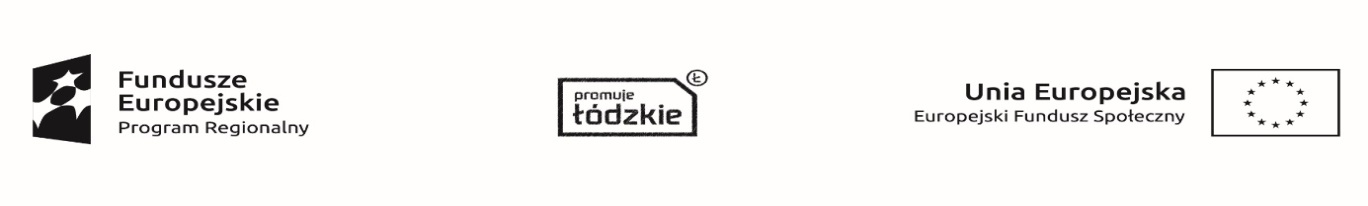 Projekt Zespołu Szkół Centrum Kształcenia Rolniczego im. Jadwigi Dziubińskiej w Zduńskiej Dąbrowie„Nauczanie rolnicze XXI wieku- młodzi na start”współfinansowany  ze środków Europejskiego Funduszu Społecznegow ramach Regionalnego Programu Operacyjnego Województwa Łódzkiego na lata 2014 – 2020Harmonogram kursuZAJĘCIA PRAKTYCZNEINSTRUKTOR HIPOTERAPII – grupa IITermin: 22-24.04.2022 oraz  13-15.05.2022 Organizator zastrzega sobie prawo do zmian w harmonogramie zajęć w czasie trwania kursu (ilość godzin wykładowych i zakres tematyczny  pozostaje niezmienny). DataGodzinyTematy22.04.2022 r.PiątekWykładowca: Małgorzata Mękarska 9 h13.30-14.1514.15-15.0015.00-15.1515.15-16.0016.00-16.4516.45-17.3017.30-17.4517.45-18.3018.30-19.1519.15-20.0020.00-20.45Anatomia: Pierwsza pomoc w nagłych wypadkach.Anatomia: Pierwsza pomoc w nagłych wypadkach.PrzerwaPsychologia: Elementy terapii psycho – pedagogicznej. Elementy treningu interpersonalnego.Hipologia: Sprzęt jeździecki i hipoterapeutyczny.Hipologia: Sprzęt jeździecki i hipoterapeutyczny.PrzerwaTeoria jazdy Konnej: Podstawy teorii jazdy konnej.Weterynaria: Podstawy profilaktyki weterynaryjnej. Wybrane zagadnienia.Weterynaria: Podstawy profilaktyki weterynaryjnej. Wybrane zagadnienia.Hipologia: Podstawy chowu koni.23.04.2022 r.SobotaWykładowca: Małgorzata Mękarska12 h8.00-8.458.45-9.309.30-10.1510.15-10.3010.30-11.1511.15-12.0012.00-12.4512.45-13.3013.30-14.1514.15-15.0015.00-15.4515.45-16.0016.00-16.4516.45-17.3017.30-18.15Hipologia: Hodowla i użytkowanie koni.Teoria jazdy Konnej: Zajęcia jeździeckie na ujeżdżalni.Teoria Jazdy Konnej: Nauka czyszczenia i siodłania konia.PrzerwaTeoria jazdy Konnej: Zajęcia jeździeckie na ujeżdżalni.Teoria Jazdy Konnej: Nauka lonżowania. Elementy woltyżerki. Hipoterapia: Sposoby prowadzenia jazdy konnej dla osób niepełnosprawnych.Przerwa obiadowaTeoria jazdy Konnej: Zajęcia jeździeckie na ujeżdżalni.Teoria jazdy Konnej: Zajęcia jeździeckie na ujeżdżalni.Hipoterapia: Sposoby prowadzenia jazdy konnej dla osób niepełnosprawnych.PrzerwaHipoterapia: Sposoby prowadzenia jazdy konnej dla osób niepełnosprawnych.Hipoterapia: Metodyka prowadzenia zajęć.Hipoterapia: Metodyka prowadzenia zajęć.24.04.2022 r.NiedzielaWykładowca:Małgorzata Mękarska12 h8.00-8.458.45-9.309.30-10.1510.15-10.3010.30-11.1511.15-12.0012.00-12.4512.45-13.3013.30-14.1514.15-15.0015.00-15.4515.45-16.0016.00-16.4516.45-17.3017.30-18.15Hipoterapia: Sposoby prowadzenia jazdy konnej dla osób niepełnosprawnych. Ćwiczenia ze współuczestnikiem.Hipoterapia: Sposoby prowadzenia jazdy konnej dla osób niepełnosprawnych. Ćwiczenia ze współuczestnikiem.Hipoterapia: Ocena praktyczna miejsca prowadzenia zajęć.PrzerwaHipoterapia: Organizacja zajęć hipoterapeutycznych, konieczne warunki do prowadzenia bezpiecznej terapii.Hipoterapia: Organizacja zajęć hipoterapeutycznych, konieczne warunki do prowadzenia bezpiecznej terapii.Teoria jazdy Konnej: Wprowadzenie ćwiczeń w trakcie jazdy konnej.Przerwa obiadowaHipoterapia: Sposoby prowadzenia jazdy konnej dla osób niepełnosprawnych. Ćwiczenia ze współuczestnikiem.Hipoterapia: Sposoby prowadzenia jazdy konnej dla osób niepełnosprawnych. Ćwiczenia ze współuczestnikiem.Hipoterapia: Sposoby prowadzenia jazdy konnej dla osób niepełnosprawnych. Ćwiczenia ze współuczestnikiem.PrzerwaTeoria jazdy Konnej: Wprowadzenie ćwiczeń w trakcie jazdy konnej.Teoria jazdy Konnej: Wprowadzenie ćwiczeń w trakcie jazdy konnej.Hipoterapia: Wykorzystanie elementów terapii.13.05.2022 r.PiątekWykładowca:Małgorzata Mękarska9 h13.30-14.1514.15-15.0015.00-15.1515.15-16.0016.00-16.4516.45-17.3017.30-17.4517.45-18.3018.30-19.1519.15-20.0020.00-20.45Hipoterapia: Wykorzystanie elementów terapii. Ćwiczenia ze współuczestnikiem.Hipoterapia: Wykorzystanie elementów terapii. Ćwiczenia ze współuczestnikiem.PrzerwaHipoterapia: Praktyki z pacjentami.Hipoterapia: Praktyki z pacjentami.Hipoterapia: Praktyki z pacjentami.PrzerwaHipoterapia: Wykorzystanie elementów terapii. Ćwiczenia ze współuczestnikiem.Hipoterapia: Wykorzystanie elementów terapii. Ćwiczenia ze współuczestnikiem.Hipoterapia: Metodyka prowadzenia zajęć.Hipoterapia: Metodyka prowadzenia zajęć.14.05.2022 r.SobotaWykładowca: Małgorzata Mękarska12 h8.00-8.458.45-9.309.30-10.1510.15-10.3010.30-11.1511.15-12.0012.00-12.4512.45-13.3013.30-14.1514.15-15.0015.00-15.4515.45-16.0016.00-16.4516.45-17.3017.30-18.15Hipoterapia: Wykorzystanie elementów terapii. Ćwiczenia ze współuczestnikiem.Hipoterapia: Wykorzystanie elementów terapii. Ćwiczenia ze współuczestnikiem.Hipoterapia: Organizacja zajęć hipoterapeutycznych, konieczne warunki do prowadzenia bezpiecznej terapii.PrzerwaHipoterapia: Praktyki z pacjentami.Hipoterapia: Praktyki z pacjentami.Hipoterapia: Praktyki z pacjentami.PrzerwaHipoterapia: Metodyka prowadzenia zajęć.Hipoterapia: Metodyka prowadzenia zajęć.Hipoterapia: Metodyka prowadzenia zajęć.PrzerwaHipoterapia: Sposoby prowadzenia jazdy konnej dla osób niepełnosprawnych. Ćwiczenia ze współuczestnikiem.Hipoterapia: Sposoby prowadzenia jazdy konnej dla osób niepełnosprawnych. Ćwiczenia ze współuczestnikiem.Hipoterapia: Sposoby prowadzenia jazdy konnej dla osób niepełnosprawnych. Ćwiczenia ze współuczestnikiem.15.05.2022 r.NiedzielaWykładowca: Małgorzata Mękarska12 h8.00-8.458.45-9.309.30-10.1510.15-10.3010.30-11.1511.15-12.0012.00-12.4512.45-13.3013.30-14.1514.15-15.0015.00-15.4515.45-16.0016.00-16.4516.45-17.3017.30-18.15Teoria jazdy Konnej: Zajęcia jeździeckie na ujeżdżalni.Teoria jazdy Konnej: Zajęcia jeździeckie na ujeżdżalni.Hipoterapia: Sposoby prowadzenia jazdy konnej dla osób niepełnosprawnych. Ćwiczenia ze współuczestnikiem.PrzerwaHipoterapia: Metodyka prowadzenia zajęć.Hipoterapia: Sposoby prowadzenia jazdy konnej dla osób niepełnosprawnych. Ćwiczenia ze współuczestnikiem.Hipoterapia: Sposoby prowadzenia jazdy konnej dla osób niepełnosprawnych. Ćwiczenia ze współuczestnikiem.Przerwa obiadowa.Teoria jazdy konnej: Nauka lonżowania.Teoria Jazdy Konnej: Nauka lonżowania.Hipoterapia: Organizacja zajęć hipoterapeutycznych, konieczne warunki do prowadzenia bezpiecznej terapii.PrzerwaHipoterapia: Ocena przeprowadzonych zajęć terapeutycznych. Analiza.Hipoterapia: Zajęcia podsumowujące wiedzę z zakresu zajęć terapeutycznych. EgzaminHipoterapia: Zajęcia podsumowujące wiedzę z zakresu zajęć terapeutycznych. EGZAMIN